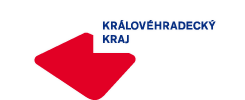 Pozvánkana hokejový turnaj VTM U12 roč. 2007, který se koná dne 2. 4. 2019 na ZS v Novém Jičíně.Sraz: 		05:15	ZS Hradec KrálovéRozlosování:	dle propozic – jsou přílohou pozvánkyHráči vezmou s sebou kompletní hokejovou výstroj, zdravotní kartu pojištěnce a hokejovou nádobu na pití. Nominace:	Mountfield HK:		Tomáš Hafner (O), Jan Marek (O), Jan Pánek (O), Štěpán Černý (O), Kryštof 			Kulhánek (Ú), Jakub Hornych (Ú), Oliver Forejtek (Ú), Adam Novotný (Ú), Filip 			Frolík (Ú), Maxim Prachař (Ú)HCM Jaroměř:		Václav Pleskač (O)HC Wikov Hronov:	Kristián Ševců (B)HC Opočno:		Jan Šimon (B)HC Město Rychnov:	Ondřej Páleník (Ú)HC Hvězda Praha:	Dominik Pavlík (Ú)HC Nová Paka:		František Paulus (Ú)St. Vrchlabí:		Jan Labašta (O)Náhradníci:		Havlíček – Opočno, Barták – Vrchlabí, Šichan - HK, Tomka – HK, Langer – HK, 			Flaška – Náchod, Nechuta - RychnovRealizační tým:		Zdeněk Bury – tel. 603 859 357, bury.z@seznam.cz – hlavní trenér			Václav Pánek – asistent trenéra			Tomáš Brožek – asistent trenéra				Za správnost: Lucie BalášováKrálovéhradecký KVV ČSLHV Hradci Králové dne 28. 3. 2019